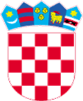        REPUBLIKA HRVATSKA                                                                                    KRAPINSKO - ZAGORSKA ŽUPANIJA     OPĆINA VELIKO TRGOVIŠĆE               OPĆINSKO VIJEĆEKLASA: 814-01/20-01/4URBROJ:2197/05-05-20-2Veliko Trgovišće,05.05.2020.g. 				Na temelju članka 12. i 13. Zakona o zaštiti od požara („Narodne Novine“ broj 92/10), Programa sktivnosti u provedbi posebnih mjera zaštite od požara od interesa za Republiku Hrvatsku u 2020.godini („Narodne Novine“ broj 3/20),  i članka 35. Statuta  općine  Veliko Trgovišće    Trgovišće     ( „Službeni glasnik KZŽ“ broj: 23/09., 8/13.,6/18. i 11/20.)  Općinsko vijeće općine Veliko Trgovišće na   18. sjednici održanoj   dana  05. svibnja 2020. godine donosiO  D  L  U  K  UI	Donosi se  Plan operativne provedbe programa aktivnosti u provedbi posebnih mjera zaštite od požara od interesa za općinu Veliko Trgovišće u 2020. godini. II	Plan iz točke I prilaže se ovoj Odluci i čini njezin sastavni dio.III	Ova Odluka objavit će se u Službenom glasniku Krapinsko zagorske županije.								     PREDSJEDNIK								OPĆINSKOG VIJEĆA								Zlatko Žeinski,dipl.oec.